Publicado en   el 20/10/2015 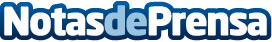 El embajador de USA avanza más rodajes tras su visita al set de “Juego de Tronos”. Crazy Producciones: decoradosDatos de contacto:Nota de prensa publicada en: https://www.notasdeprensa.es/el-embajador-de-usa-avanza-mas-rodajes-tras-su Categorias: Internacional Nacional Cine http://www.notasdeprensa.es